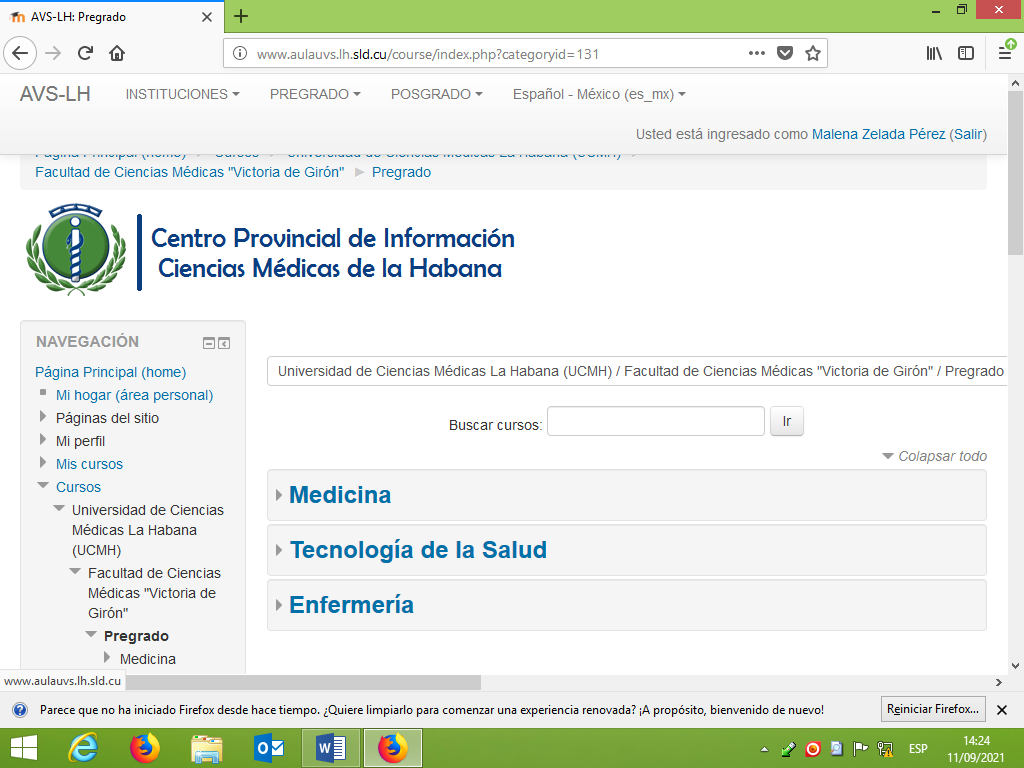 Informe de Cátedra del Centro Provincial de Información Ciencias Médicas de La Habana • Situación de la CátedraLa cátedra constituida en el Centro Provincial de Ciencia Médicas de La Habana (CPICMH), cuenta con un Aula Virtual de Salud, URL: www.aulauvs.lh.sld.cu, montada en el espacio del Data Center de ETECSA. Aún sigue sin evaluación el sitio para la visibilidad internacional.Se abrieron espacios en el sitio para el montaje de contenido tanto para el pregrado, como para el posgrado en esta modalidad virtual y que cuenten con interactividad en los mismos. Tiene cuatro espacios creados para: el CPICMH, Universidad de Ciencias Médicas de La Habana, Soc. Cubana de Enfermería (Capítulo La Habana), sección Ginecobstetricia y Neonatología, Soc. Cubana de Enfermería (Capítulo La Habana) sección enfermería comunitaria. Subespacios creados: 30 Cinco para el CPICMHFCM Enrique Cabrera: 21, el montaje de las asignaturas está en preparaciónSociedad Cubana de Enfermería (Capítulo La Habana), sección Ginecobstetricia y Neonatología: dosSoc. Cubana de Enfermería (Capítulo La  Habana) sección enfermería comunitaria: uno Cursos en preparación: 29 Curso de posgrado listado y activo: uno• Estructura y recursos humanos con que cuentaJefe de la cátedra: Malena de los Milagros Zelada PérezMetodólogos: todos los asesores metodológicos del CPICMH, así como los de la Dirección de Formación, Posgrado e Investigaciones. En el CPICMH los asesores cuentan con la categoría de: profesor titular, una profesora, dos profesores auxiliares y un profesor asistente Informático de la Plataforma: Pedro Carlos Rodríguez LópezMiembros: profesores de la Universidad de Ciencias Médicas de La Habana• Estado tecnológicoLos cursos diseñados y montados en la plataforma han utilizado los recursos y actividades que brinda la misma. Plataforma versión 2.6.9 del 2017La computadora del Informático de la Plataforma está rota, utiliza la portable del centro. La PC del jefe de cátedra tiene afectada la tarjeta de red y el backup roto, por lo que se pierde la conectividad por períodos y cuando se afecta el servicio eléctrico se pierde el contenido que se ha estado editando. Todo está reportado y sin solución hasta el momento.• Funcionamiento (estabilidad)El CPICMH, trabaja activamente en la plataforma con el objetivo de mantener actualizados los cursos, pero se tiene como inconveniente que no cuenta con la validación para la visibilidad internacional, solo se puede visualizar el contenido a través de los accesos al dominio sld.cu, algo que es un inconveniente para los usuarios y los profesores.• Capacidad de gestión (poder de convocatoria, la cátedra es considerada por los directivos)El área académica la UCMH y los responsables de la actividad en el CPICMH mantienen intercambios para el avance del proceso, tanto en el pregrado, como en el posgrado. Aspecto del que se  intercambia en la vicerrectoría académicaAlgunos profesores de la UCMH se han inscrito en la plataforma, pero la mayoría no utiliza la misma  • Principales resultados durante el cursoSe han montado cinco cursos del CPICM. Los profesores del CPICMH recibieron el curso sobre EVEASe diseñó y acreditó en la FCM Salvador Allende un curso sobre el aprendizaje y funcionamiento de los Entornos Virtuales y se han realizado dos ediciones para profesores, incluidos los profesores del CPICMH. A inicios del mes de noviembre comenzará la tercera edición. Durante el período de aislamiento social se realizó un curso con la realización de tutoriales para el aprendizaje a distancia, con resultados alentadores.• Actividades de superación profesional relacionadas con el aprendizaje en redSe mencionó en el punto anterior lo relacionado, con el CPICMH, además se impartió la segunda edición del curso para capacitar a profesores de la Facultad de Tecnología de la Salud, por parte del CPICMH.Se mantiene el trabajo y consultas con asesores metodológicos y profesores en las políticas y requisitos de la UCMH para los cursos que se monten en esta AVS.Se participa en la XIII Jornada de Aprendizaje en Red, convocada por CNICM- Infomed con un trabajo realizado por una profesora, quien es el jefe de la cátedra en el CPICMH, comparte la experiencia y los resultados obtenidos durante tres cursos de docencia a pregrado de la asignatura Competencias Informacionales y Entornos Colaborativos en Red.• Dificultades y otros aspectos de interésPreocupa que el sitio no haya sido evaluado para la visibilidad internacional, por lo que a estudiantes de pregrado y profesores se les dificulta el acceso al mismo. Algunos profesores de la UCMH aún mantienen resistencia a incluir los contenidos en la plataforma para la utilización de los EVEA, por falta de conocimientos sobre el manejo de los mismos. En el aula virtual del CPICMH a imagen y semejanza del AVS- Infomed, cada profesor puede montar la asignatura que imparte sin embargo es de reconocer que las Facultad de Ciencias Médicas han centralizado las actividades en una persona o colectivo de personas, algo que va en contra del desarrollo de la Competencias Informacionales de cada profesorPara el avance de esta tarea contamos con el apoyo del CPICM, UCMH e Infomed. 